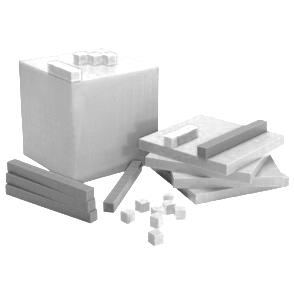 ΧιλιάδεςΕκατοντάδεςΔεκάδεςΜονάδες57135000   +    700   +   10   +   3   =  57315000   +    700   +   10   +   3   =  57315000   +    700   +   10   +   3   =  57315000   +    700   +   10   +   3   =  5731Αριθμόςπαράδειγμα27192000 + 700 + 10 + 9 =271935812598158989651268896347894569ΧιλιάδεςΕκατοντάδεςΔεκάδεςΜονάδες57135000   +    700   +   10   +   3   =  57315000   +    700   +   10   +   3   =  57315000   +    700   +   10   +   3   =  57315000   +    700   +   10   +   3   =  5731Αριθμός758914897896132012001023100312301002